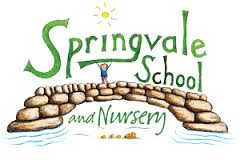 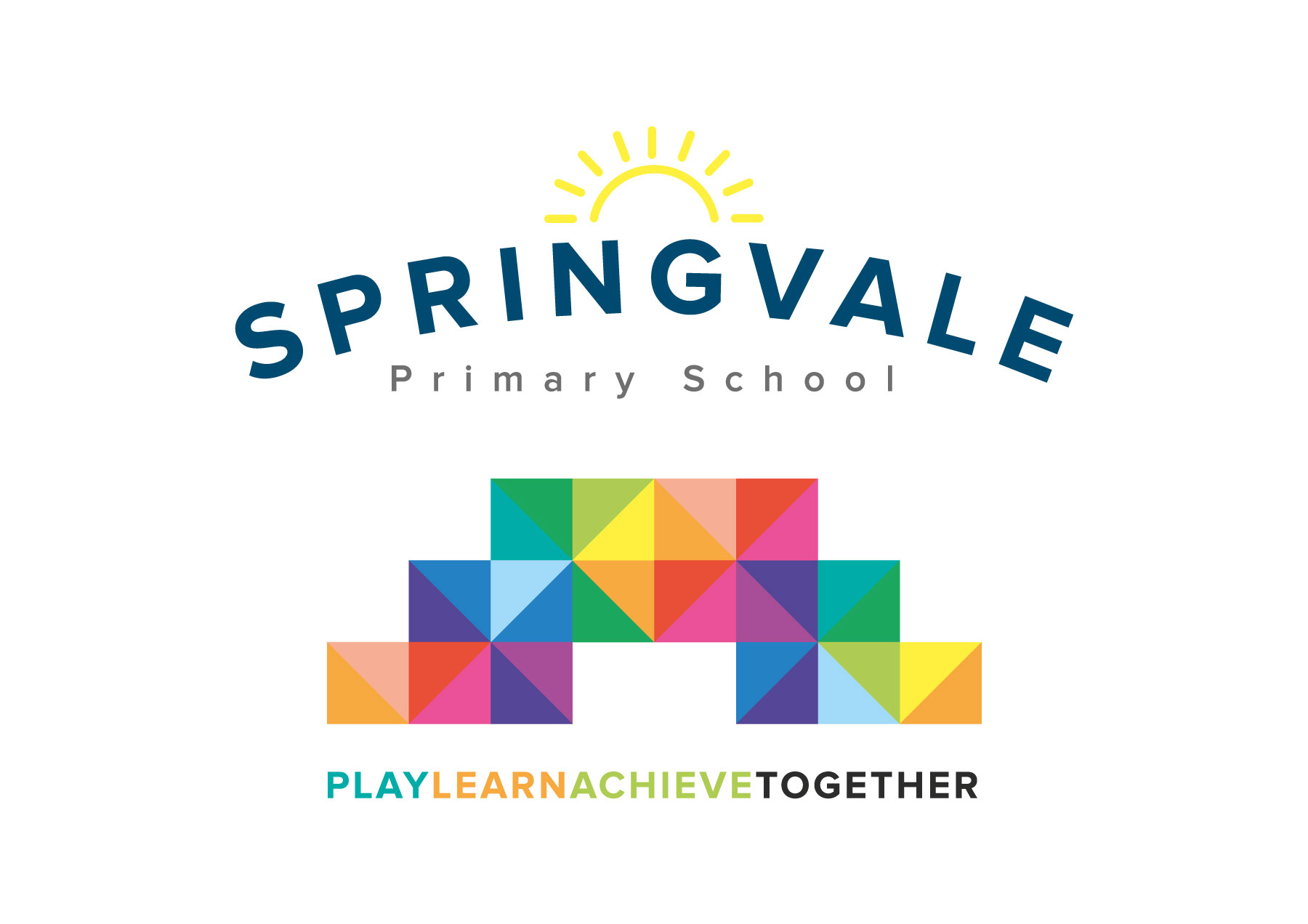 Newsletter- Week 22		   			Monday 26th February 2018Ofsted: Special thanks to everyone for supporting the process of inspection last week by completing the relevant questionnaires. The inspector commented on the high engagement rate with the questionnaires and, crucially, the fantastic support that the school has from all of our families! We hope to be able to share the report from our inspection as soon as possible but rest assured that the inspection confirmed our own evaluation of school and supported us to move forward with our plans for the future with confidence and clarity.eSafety: On Wednesday this week (28th) we have a visitor called Tim Pinto in school who specialises in eSafety. All pupils will have sessions, assemblies and creative input from Tim on how to use technology safely and how to prevent online dangers and cyberbullying. At 2.30pm our KS2 classes will put on a sharing assembly for parents in the school hall (we will use Twitter to share the event with families who cannot attend at short notice). We have a guest list to ensure that we do not go over our health and safety numbers so please contact the school office or email us to reserve your place(s). The assembly will finish by 3.15pm. Please also refer to our eSafety charter that has been devised with other local schools to set our guidelines for the whole family and an opportunity to talk about what is appropriate and fair use of technology in the home. I have completed this document with my own family recently and it led to some excellent discussions and is having a positive impact on the way we live our lives and protect our family time. (This event is weather permitting as Tim is travelling a long way to work with us!)Parents’ Evening: Our new booking system is now onto the second event and things seem to be going smoothly. The event is next Wednesday from 1.30 to 7.20pm. Parents of children in Y1 to Y6 will be able to view books again. EYFS parents can see their child’s learning journey online on Target Tracker. Please ensure that appointments are no longer than 10 minutes due to the nature of our appointments system and please do come along on a separate occasion to discuss any issues in further depth. Please let us know if you would like to meet in a more private room than the school hall, this can be easily arranged with prior notice.Special Menus: We have recently had some negative feedback on school meals from our oldest pupils and the special menu day last week did not fully go to plan! We have set up a meeting with the leader of the catering company and our Y6 pupils/School Council members. We have also changed our system when it is a special menu day to ensure that pre-orders are fed straight into the classroom for staff and that the two ‘main options’ don’t confuse our payment system! In better news the new online dinner money system seems to be embedding without too many issues. Please keep your concerns and feedback coming so that we can improve our services.Diary Dates: A more comprehensive list with more accurate details is on the reverse of this letter.  For more precise details of each event, please keep an eye on our weekly newsletters. Sports Update: Well done to our brilliant footballers who performed admirably against Burton Road last week in 3 matches (42 players in total!) and to the superstar table tennis players who played in their first ever competition! We now have some table tennis tables in school!Thank you for your ongoing support. Have a great week!Kind Regards, Mr L McClure, HeadteacherDiary Dates- Weeks 23 to 25 (up to Easter)March 2018Thursday 1st: World Book Day- Dress-up as a book character or in PJs/a onesieMonday 5th: Whole school questionnaire week and Y1/2 multi-skills event at PGSTuesday 6th: Y3 visit to Moorland and book fair arrives (open daily from Wednesday)Wednesday 7th: Spring Term Parents’ Evening (1.30-7.20pm) HallThursday 8th: 9am Y2 Class AssemblyFriday 9th: Books for Breakfast (F1 and Y4-Y6) 8.15 to 9am (Hall) see separate letterFriday 9th: Mothering Sunday Presentations: 11.00am and 3.00pm in Nursery and 2.30pm for F2 (Hall)Monday 12th: Possible biking breakfast (all) and cycle skills for Y3-5 and Big Pedal competition for the next 2 weeks (TBC)Monday 12th: Y5/6 at PGS theatre show (PM)Tuesday 13th: Book fair closes and Scarborough residential meeting for parents (hall at 3.15pm)Wednesday 14th to Friday 16th: Y6 at RobinwoodThursday 15th: 9am Y5 Class Assembly, F1 to Y1 Farm on the Field event (see separate letter), NSPCC assemblies in school (TBC)w/c Monday 19th: Penistone Art Week (potential activities across the week)Tuesday 20th: EYFS Wheel-a-thon event (see separate letter)Wednesday 21st: 9am Y1 Class Assembly and firefighter bag collectionsWednesday 21st: F1 to Y3 theatre event in school (no cost)CHANGE OF ORIGINAL PLAN:Thursday 22nd: Sports Relief- Wear sports clothing, £1 suggested donation to the charity. All children to run/walk a mile in the morning. Parents can sign out their child from 2pm (optional) to complete the Sports Mile run together or take on staff at ‘challenge’ events including penalties and table tennis. Events ongoing until 4pm for families to watch/participate in,Thursday 22nd: Enterprise Market (playground from 2pm)Friday 23rd: INSET Day: School ClosedMonday 26th March to Friday 6th April- School is closed for the Easter holidaysINSET Day on Monday 9th April 2018Return to school on Tuesday 10th April 2018Week 21 Information2017/18 AverageWeek 22 Diary DatesAttendance: 98.2%Late marks: 0GREEN LIGHTS: 99.7%Attendance: 97.3%Late marks: 1GREEN LIGHTS: 99.2%Wednesday 28th: eSafety Day for all pupilsWednesday 28th: KS2 Sharing assembly at 2.30pmThursday 1st : World Book Day (dress up day)Friday 2nd: Y5 swimming 10-12.15Classes of the Week: 100% in Y5 Wonderful Welsh and Y6 Amazing Azerbaijan! Classes of the Week: 100% in Y5 Wonderful Welsh and Y6 Amazing Azerbaijan! Wednesday 28th: eSafety Day for all pupilsWednesday 28th: KS2 Sharing assembly at 2.30pmThursday 1st : World Book Day (dress up day)Friday 2nd: Y5 swimming 10-12.15